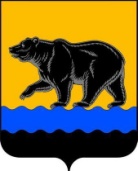 АДМИНИСТРАЦИЯ ГОРОДА НЕФТЕЮГАНСКАпостановлениег.НефтеюганскОб утверждении порядка предоставления субсидий на реализацию социально значимых проектов социально ориентированным некоммерческим организациям, не являющимся государственными (муниципальными) учреждениями, осуществляющим деятельность в городе Нефтеюганске в сфере культурыВ соответствии со статьей 78.1 Бюджетного кодекса Российской Федерации, Федеральным законом от 12.01.1996 № 7-ФЗ «О некоммерческих организациях», постановлением Правительства Российской Федерации от 07.05.2017 № 541 «Об общих требованиях к нормативным правовым актам, муниципальным правовым актам, регулирующим предоставление субсидий некоммерческим организациям, не являющимся государственными (муниципальными) учреждениями»,  решением Думы города Нефтеюганска от 26.12.2018 № 514-VI «О бюджете города Нефтеюганска на 2019 год и плановый период 2020 и 2021 годов», в целях содействия социально значимой деятельности некоммерческих организаций, не являющихся муниципальными учреждениями, администрация города Нефтеюганска постановляет:1.Утвердить порядок предоставления субсидий на реализацию социально значимых проектов социально ориентированным некоммерческим организациям, не являющимся государственными (муниципальными) учреждениями, осуществляющим деятельность в городе Нефтеюганске в сфере культуры, согласно приложению к постановлению.2.Обнародовать (опубликовать) постановление в газете «Здравствуйте, нефтеюганцы!».3.Департаменту по делам администрации города (Прокопович П.А.) разместить постановление на официальном сайте органов местного самоуправления города Нефтеюганска в сети Интернет.4.Постановление вступает в силу после его официального опубликования.5.Контроль исполнения постановления возложить на заместителя главы города А.В.Пастухова.Глава города Нефтеюганска                             			            С.Ю.ДегтяревПриложение к постановлениюадминистрации городаот 23.09.2019 № 161-нпПорядок предоставления субсидий на реализацию социально значимых проектов социально ориентированным некоммерческим организациям, не являющимся государственными (муниципальными) учреждениями, осуществляющим деятельность в городе Нефтеюганске в сфере культуры (далее – Порядок)1.Общие положения1.1.Настоящий Порядок регламентирует механизм предоставления и возврата субсидий социально ориентированным некоммерческим организациям, не являющимся государственными (муниципальными) учреждениями, осуществляющим деятельность в городе Нефтеюганске в сфере культуры (далее – СОНКО, субсидия), а также определяет цели, условия, порядок предоставления субсидий.1.2.Субсидии предоставляются из бюджета города Нефтеюганска в пределах утвержденных бюджетных ассигнований на текущий финансовый год, предусмотренных на реализацию муниципальной программы города Нефтеюганска «Развитие культуры и туризма в городе Нефтеюганске» по направлению «Организация деятельности клубных формирований и формирований самодеятельного народного творчества».1.3.Цели предоставления субсидий.Субсидии предоставляются социально ориентированным некоммерческим организациям, не являющимся государственными (муниципальными) учреждениями, осуществляющим деятельность в городе Нефтеюганске в сфере культуры, в целях реализации социально значимых проектов, под которыми понимается комплекс взаимосвязанных мероприятий, направленных на решение конкретных задач, соответствующих ее учредительным документам и видам деятельности, предусмотренным статьей 31.1 Федерального закона от 12.01.1996 № 7-ФЗ «О некоммерческих организациях».1.4.Комитет культуры и туризма администрации города Нефтеюганска является главным распорядителем бюджетных средств, до которого в соответствии с бюджетным законодательством Российской Федерации доведены в установленном порядке лимиты бюджетных обязательств на соответствующие цели. 1.5.Организация предоставления субсидий осуществляется комитетом культуры и туризма города Нефтеюганска (далее – Комитет).1.6.Субсидии предоставляются СОНКО по результатам конкурса. 2.Требования к участникам конкурса2.1.В конкурсе принимают участие СОНКО, зарегистрированные в установленном законодательством Российской Федерации порядке, цели и задачи которых соответствуют видам деятельности, предусмотренным           статьёй 31.1 Федерального закона от 12.01.1996 № 7-ФЗ «О некоммерческих организациях» осуществляющие свою деятельность на территории города Нефтеюганска в сфере культуры не менее 1 года, за исключением государственных или муниципальных учреждений, государственных корпораций, государственных компаний, общественных объединений, являющихся политическими партиями.3.Порядок организации и проведения конкурса3.1.Решение о проведении конкурса с указанием срока проведения, утверждается Комитетом.3.2.Объявление о проведении конкурса размещается Комитетом на сайте органов местного самоуправления в сети Интернет и в газете «Здравствуйте, нефтеюганцы!» и включает:-сроки приема заявок на участие в конкурсе;-время и место приёма заявок на участие в конкурсе, почтовый  и электронный адрес для направления заявок;-номер телефона для получения консультаций по вопросам подготовки заявок на участие в конкурсе.3.3.Срок приема заявок на участие в конкурсе не может быть менее четырнадцати календарных дней. 3.4.Для участия в конкурсе СОНКО представляют в Комитет заявку (далее – заявка), включающую:1)заявление на участие в конкурсе общественно значимых проектов социально ориентированных некоммерческих организаций, содержащее, в том числе согласие на осуществление Комитетом и органом муниципального финансового контроля проверок соблюдения условий, целей и порядка предоставления субсидий по форме согласно приложению 1 к настоящему Порядку;2)проект, по форме согласно приложению 2 к настоящему Порядку;3)копии учредительных документов СОНКО, заверенные печатью  СОНКО и подписью руководителя;4)доверенность и документ, удостоверяющий личность представителя СОНКО (в случае подписания заявления и прилагаемых к ней документов представителем СОНКО);5)подтверждение согласия физического лица на обработку персональных данных в отношении руководителя или уполномоченного представителя СОНКО по форме согласно приложению 3, а также подтверждение СОНКО наличия согласия на обработку персональных данных и направления уведомлений об осуществлении обработки персональных данных в отношении субъектов персональных данных  по форме согласно приложению 4. В случае непредставления данных подтверждений, включение в состав заявки на участие в конкурсе информации, содержащей персональные данные, не допускается. 3.5.Заявка на участие в конкурсе должна быть прошнурована, пронумерована и содержать опись вложения, может быть представлена:-непосредственно в Комитет;-почтовым отправлением;-в электронной форме, подписанной электронно-цифровой подписью на электронный адрес Комитета.3.6.Поступившие заявки регистрируются в журнале учета заявок на участие в конкурсе в день их поступления в порядке очередности. 3.7.СОНКО, подавшая заявку, вправе изменить или отозвать заявку в любое время до истечения срока приема заявок, направив  соответствующее заявление. 3.8.Специалист Комитета посредством интерактивного сервиса на официальном сайте Федеральной налоговой службы в сети Интернет запрашивает выписку из единого государственного реестра юридических лиц в отношении СОНКО, подавших заявки, и осуществляет проверку на соответствие СОНКО требованиям, установленным пунктом 2.1 настоящего порядка, по результатам которой в течение 5 рабочих дней готовит проект решения Комитета в форме приказа о допуске СОНКО к участию в конкурсе или об отказе в допуске к участию в конкурсе.3.9.Основанием для отказа в допуске к участию в конкурсе: -СОНКО не соответствует требованиям к участникам конкурса, установленным пунктом 2.1 настоящего Порядка;-СОНКО представлено более одной заявки;-подготовленная СОНКО заявка поступила в Комитет после окончания срока приема заявок (в том числе почтовым отправлением).3.10.В случае, если по окончании срока подачи заявок не подано ни одной заявки или в случае принятия решения об отказе в допуске к участию в конкурсе всех СОНКО, подавших заявки, конкурс признается несостоявшимся, о чем специалист Комитета в течение 2 рабочих дней со дня окончания срока приема заявок готовит соответствующий проект решения в форме приказа.3.11.Уведомление СОНКО о допуске к участию в конкурсе или об отказе в допуске к участию в конкурсе (с указанием оснований отказа) направляется специалистом Комитета в письменной форме не позднее 3 рабочих дней со дня принятия соответствующего решения.Уведомления направляются СОНКО по адресам электронной почты, указанным СОНКО в заявлении по форме согласно приложению 1 к настоящему Порядку или вручаются нарочно под роспись руководителю или уполномоченному лицу СОНКО, действующему по доверенности.3.12.Заявки СОНКО, в отношении которых принято решение о допуске к участию в конкурсе, и прилагаемые к ним документы передаются специалистом Комитета в конкурсную комиссию в течение 2 рабочих дней со дня принятия указанного решения.3.13.Состав, полномочия конкурсной комиссии: 3.13.1.Состав конкурсной комиссии утверждается приказом Комитета и должен составлять не менее шести человек: председателя конкурсной комиссии, членов конкурсной комиссии. Приказом Комитета назначается секретарь конкурсной комиссии, не являющийся членом конкурсной комиссии. 3.13.2.Полномочия конкурсной комиссии:-рассматривает заявки СОНКО, участвующих в конкурсе, предоставленные в соответствии с настоящим Порядком;-оценивает заявки СОНКО по установленным в разделе 4 настоящего порядка критериям;-осуществляет иные полномочия в соответствии с Порядком.3.13.3.В составе конкурсной комиссии не могут быть представители СОНКО, претендующие на получение субсидий. 3.14.Заявки, представленные участниками конкурса, рассматриваются и оцениваются конкурсной комиссией по критериям, установленным настоящим Порядком в течение 10 рабочих дней.3.15.Оценка каждой заявки осуществляется в следующем порядке:-председатель и члены конкурсной комиссии присваивают количество баллов по каждому из критериев, указанных в разделе 4 настоящего Порядка и оформляют заключение по форме согласно приложению 5 к настоящему Порядку;-секретарь конкурсной комиссии на основании заключений членов конкурсной комиссии по каждой заявке заполняет итоговую ведомость по форме согласно приложению 6 к настоящему Порядку. 3.16.Победителями конкурса признаются СОНКО, итоговый бал по результатам оценки заявки которых составил 16 и более баллов (далее – победитель конкурса).3.17.По результатам рассмотрения заявок конкурсная комиссия в течение 2  рабочих дней со дня их рассмотрения принимает решение о результатах конкурса, которое оформляется секретарем конкурсной комиссии в виде протокола о результатах конкурса и подписывается председателем, членами конкурсной комиссии и секретарем конкурсной комиссии. В случае если все поступившие заявки набрали менее 16 баллов конкурсная комиссия принимает решение о признании конкурса несостоявшимся.3.18.Заявки СОНКО, рассмотренные конкурсной комиссией и принятое конкурсной комиссией решение в течение 2 рабочих дней  со дня принятия решения передаются в Комитет.3.19.В отношении СОНКО, итоговый балл заявки, которых составил менее 16 баллов, специалист Комитета в течение 2 рабочих дней со дня поступления в Комитет протокола конкурсной комиссии о результатах конкурса готовит проект решения Комитета в форме приказа о результатах рассмотрения заявок.3.20.Уведомление СОНКО, итоговый балл заявки, которых составил менее 16 баллов, о результатах рассмотрения заявок, направляется специалистом Комитета в письменной форме не позднее 3 рабочих дней со дня принятия соответствующего решения.3.21.Комитет не возмещает СОНКО никаких расходов, связанных с участием в конкурсе.4.Критерии оценки заявок Каждый член Конкурсной комиссии оценивает представленные заявки по следующим критериям:-оригинальность и востребованность проекта, его инновационный характер;-обоснованность расходов;-адресность, ориентированность на конкретную(ые) группу(ы) населения;-наличие собственных и (или) привлеченных средств для реализации проекта;-наличие материально-технической базы для реализации проекта;-наличие опыта в осуществлении деятельности по реализации проекта(ов) в направлении аналогичному представляемому проекту;-наличие квалифицированного персонала для реализации проекта;-обеспечение безопасности при реализации проекта.5.Условия и порядок предоставления субсидий5.1.У СОНКО – победителей конкурса, на первое число месяца, предшествующего месяцу, в котором планируется заключение соглашение о предоставлении субсидии:1)должна отсутствовать просроченная задолженность по возврату в местный бюджет субсидий, бюджетных инвестиций, предоставленных, в том числе в соответствии с иными правовыми актами, и иная просроченная задолженность перед местным бюджетом;2)должна отсутствовать неисполненная обязанность по уплате налогов, сборов, страховых взносов, пеней, штрафов, процентов, подлежащих уплате в соответствии с законодательством Российской Федерации о налогах и сборах;3)СОНКО не должны находиться в процессе реорганизации, ликвидации, банкротства.5.2.Специалист Комитета в течение 10 рабочих дней со дня поступления в Комитет документов, указанных в пункте 3.18 настоящего Порядка, осуществляет в отношении СОНКО – победителей конкурса, проверку документов, представленных в соответствии с подпунктами 3, 4 пункта 3.4. настоящего Порядка, а также на соответствие СОНКО требованиям, установленным п.5.1 настоящего Порядка, 5.3.Подлежащая проверке информация по подпунктам 2 и 3 пункта 5.1 настоящего порядка запрашивается специалистом Комитета посредством  межведомственного запроса, в том числе в электронной форме с использованием единой системы межведомственного электронного взаимодействия и подключаемых к ней региональных систем межведомственного электронного взаимодействия, запрашивает соответствующие сведения в налоговом органе. Специалист Комитета может запросить у претендентов на получение субсидий справку федеральной налоговой службы об исполнении налогоплательщиком (плательщиком сбора, плательщиком страховых взносов, налоговым агентом) обязанности по уплате налогов, сборов, страховых взносов, пеней, штрафов, процентов (по форме КНД 1120101), а также выписку из единого государственного реестра юридических лиц, выданную не ранее 30 дней до даты  запроса. Срок предоставления данных документов составляет 10 рабочих дней.5.4.По результатам проверки, установленной пунктом 5.2. настоящего порядка, специалист Комитета в течение 2 рабочих дней со дня её окончания готовит проект решения Комитета о предоставлении субсидии СОНКО (далее - получатель субсидии) в форме приказа либо об отказе в предоставлении субсидии.Основаниями для отказа в предоставлении субсидии являются:-представление документов, предусмотренных подпунктами 3, 4          пункта 3.4 настоящего Порядка, не в полном объеме;-недостоверность представленной информации;-несоответствие требованиям, установленным п.5.1 настоящего Порядка.5.5.В случае принятия решения об отказе в предоставлении субсидии СОНКО, специалист Комитета в течение 5 рабочих дней со дня принятия решения направляет СОНКО соответствующее уведомление (с указанием оснований отказа).5.6.Запросы и уведомления, указанные в разделе 5 настоящего порядка,  направляются СОНКО по адресам электронной почты, указанным СОНКО в заявлении по форме согласно приложению 1 к настоящему Порядку или вручаются нарочно под роспись руководителю или уполномоченному лицу, действующему по доверенности.5.7.При превышении общей суммы, указанной в заявлениях получателей субсидии, над общим объемом бюджетных средств, доведенных в установленном порядке на соответствующие цели, указанные в пункте 1.3 настоящего Порядка, субсидия для i получателя рассчитывается по следующей формуле:С(i)=C х П(i) : ∑(Пi), где:С(i) - размер субсидии i получателя субсидии;С - общий объем бюджетных средств, доведенных в установленном порядке на соответствующие цели;П(i) - размер запрашиваемой суммы i получателя субсидии;∑(Пi) -  общая запрашиваемая сумма получателей субсидии.5.8.В случае невозможности предоставления субсидии в текущем финансовом году в связи с недостаточностью бюджетных ассигнований на текущий финансовый год субсидии в очередном финансовом году получателю субсидии предоставляется без повторного прохождения проверки на соответствие критериям отбора, установленным Порядком.5.9.Комитет не возмещает СОНКО никаких расходов, связанных с  предоставлением субсидии.6.Определение размера субсидии6.1. Субсидии предоставляются в пределах бюджетных ассигнований на текущий финансовый год, предусмотренных на указанные цели решением Думы города Нефтеюганска от 26.12.2018 № 514-VI «О бюджете города Нефтеюганска на 2019 год и плановый период 2020 и  2021 годов» и доведенных комитету культуры и туризма администрации города Нефтеюганска лимитов бюджетных обязательств и предельных объемов финансирования ежегодно в размере 2 089 049 рублей.7.Порядок заключения соглашения о предоставлении субсидии (далее – соглашение)7.1.Комитет в течение 2 рабочих дней со дня принятия решения о предоставлении субсидии направляет получателю субсидии проект соглашения о предоставлении субсидии в соответствии с типовой формой, утвержденной приказом департамента финансов администрации города Нефтеюганска от 13.06.2018 № 80-нп.7.2.Получатель субсидии подписывает соглашение в течение 3 рабочих дней со дня его получения и направляет в адрес Комитета.7.3.Комитет в течение 5 рабочих дней со дня получения подписанного получателем субсидии соглашения предоставляет субсидию путем ее перечисления на счет, указанный в соглашении.8.Сроки использования субсидийСубсидии предоставляются на реализацию проектов сроком не более                  1 финансового года.9.Требования к отчетностиПолучатель субсидии представляет в Комитет отчет о расходах, источником финансового обеспечения которых является субсидия, и отчет о достижении показателей результативности предоставления субсидии по форме и в сроки, установленные Комитетом в соглашении.10.Требования об осуществлении контроля за соблюдением условий, целей и порядка предоставления субсидий и ответственности за их нарушение10.1.Комитет и органы муниципального финансового контроля осуществляют обязательную проверку соблюдения условий, целей и порядка предоставления субсидий.10.2.Получатель субсидии в соответствии с законодательством Российской Федерации несёт ответственность за своевременность и достоверность представленных документов, за целевое и своевременное использование бюджетных средств, а также за своевременность и качество представленного отчета об использовании средств бюджета города Нефтеюганска.10.3.Получатель субсидии ведет учет полученной им из бюджета города Нефтеюганска субсидии, а также учет ее использования в соответствии с законодательством Российской Федерации и нормативными документами по ведению бухгалтерского учёта.10.4.Субсидия подлежит возврату в бюджет города в следующих случаях:-нарушения получателем субсидии условий, установленных при их предоставлении, выявленного по фактам проверок, проведенных Комитетом и органами муниципального финансового контроля;-неисполнения или ненадлежащего исполнения обязательств, определенных соглашением;-нецелевого использования субсидии, в том числе выявленного по результатам контроля в соответствии с пунктом 10.1 настоящего Порядка;-расторжения соглашения о предоставлении субсидии.10.5.Решение о возврате субсидии принимает Комитет в течение 3 (трех) рабочих дней с момента возникновения оснований, предусмотренных пунктом 10.4 настоящего Порядка. 10.6.Денежные средства, подлежащие возврату, перечисляются получателем субсидии в течение 5 (пяти) банковских дней с момента получения уведомления о возврате денежных средств.10.7.При отказе от добровольного возврата указанные средства взыскиваются в судебном порядке в соответствии с законодательством Российской Федерации.(НА ФИРМЕННОМ БЛАНКЕ)Форма заявленияна участие в конкурсе общественно значимых проектов социально ориентированных некоммерческих организаций(полное наименование СОНКО)Достоверность информации (в том числе документов),  подтверждаю. В случае предоставления субсидии согласен на осуществление Комитетом и органом муниципального финансового контроля проверок соблюдения условий, целей и порядка предоставления субсидий,  а также соблюдения  условий, целей и порядка предоставления субсидий лицами, являющимися поставщиками (подрядчиками, исполнителями) по договорам (соглашениям), заключенным в целях исполнения обязательств по договорам (соглашениям) о предоставлении субсидии на финансовое обеспечение затрат получателя субсидии. С условиями конкурса и порядка предоставления субсидии ознакомлен и согласен.      М.П. (при наличии) «___» __________ 20__ г. Описание проекта, представленного на конкурс социально значимых проектов социально ориентированных некоммерческих организаций 1.Описание социально значимого проекта (далее - проект) включает в себя следующие разделы:1.1.Описание социально ориентированной некоммерческой организации (далее – СОНКО) (объём не более 0,5 страницы). Указывается информация об уставных целях СОНКО, достижениях, примеры финансирования деятельности организации или проектов из других источников, ресурсы (человеческие, материальные) и потенциальные возможности организации (с приложением подтверждающих документов).Могут быть представлены дополнительные документы и материалы о своей деятельности.1.2.Проблема, на решение которой направлен проект (объём не более 0,5 страницы).Содержится описание проблемы, решение которой осуществляется в рамках реализации проекта. Приводится обоснование оригинальности актуальности проблемы, обозначенной целевой группы (с указанием количества человек), на решение которой направлен проект, а также аргументация наличия проблемы доступными статистическими данными.Описывается вопрос безопасности при реализации Проекта.1.3.Цели и задачи проекта (объём не более 0,5 страницы).Приводится последовательное перечисление целей и задач (в сжатой форме), поставленных для решения выбранной проблемы, требующей решения.1.4.Деятельность в рамках проекта (объём не более 2 страниц).Указываются конкретные действия, которые осуществляются в рамках Проекта.Дается описание стратегии и методов достижения целей, а также механизм реализации проекта, а именно указывается порядок реализации целей и задач, лица, осуществляющие действия, сведения об используемых ресурсах, порядок отбора участников проекта или получателей услуг, распространения литературы и т.д.1.5.Рабочий план реализации проекта (объём не более 1 страницы).Указывается подробный план-график проводимых мероприятий, а именно: наименование мероприятий, дата их начала и окончания по проекту.План может быть составлен в таблице:1.6.Ожидаемые результаты проекта (объём не более 0,5 страницы) описываются с указанием количественных показателей, результаты выполнения данного проекта.1.7.Оценка результатов проекта (объём не более 0,5 страницы).1.8.Финансирование проекта.          1.9.Смета расходов на реализацию социально значимого проекта по форме с указанием расходов на оплату труда, приобретение товаров (работ, услуг), командировки, арендные платежи, уплату налогов, сборов, страховых взносов и иных обязательных платежей, а также иных расходов, непосредственно связанных с реализацией проекта:Смета должна быть составлена в таблице:      М.П. (при наличии)                                                                          «___» ________________ 20__ г. ПОДТВЕРЖДЕНИЕ СОГЛАСИЯ ФИЗИЧЕСКОГО ЛИЦА НА ОБРАБОТКУПЕРСОНАЛЬНЫХ ДАННЫХ (заполняется в отношении руководителя/уполномоченного доверенностью представителя)Настоящим __________________________________________________________________,(фамилия, имя, отчество руководителя/представителя по доверенности)Основной документ, удостоверяющий личность ___________________________________,___________________________________________________________________________________,(серия, номер, кем и когда выдан)Адрес регистрации: ___________________________________________________________,Дата рождения: _______________________________________________________________,ИНН (при наличии)____________________________________________________________,в соответствии с Федеральным законом от 27.07.2006 № 152-ФЗ «О персональных данных» (далее – Закон 152-ФЗ), подтверждает свое согласие на передачу и обработку персональных данных в целях прохождения процедур конкурса, необходимых для проведения проверки участия в процедурах на право получения субсидий в целях реализации социально-значимых проектов.Оператор, получающий настоящее согласие: комитет культуры и туризма администрации города Нефтеюганска.Настоящее согласие дано в отношении всех сведений, указанных в передаваемых мною в адрес в комитета культуры и туризма администрации города Нефтеюганска документах, в том числе (если применимо): фамилия, имя, отчество, дата и место рождения; паспортные данные; сведения об образовании (с указанием учебных заведений); сведения о трудовой деятельности с указанием наименования организации и занимаемой должности (в том числе по совместительству); сведения об участии (членстве) в органах управления иных юридических лиц; биографические данные, фотография, контактная информация, собственноручная подпись,иные персональные данные, упомянутые в любом заполняемом в вышеуказанных целях документе.Перечень действий с персональными данными, в отношении которых дано согласие, включает:обработку (включая сбор, систематизацию, накопление, хранение, уточнение (обновление, изменение), использование, обезличивание, блокирование, уничтожение персональных данных), при этом общее описание вышеуказанных способов обработки данных приведено в Законе 152-ФЗ, а также на передачу такой информации третьим лицам, в случаях, установленных действующим законодательством.Условием прекращения обработки персональных данных является получение комитетом культуры и туризма администрации города Нефтеюганска письменного уведомления об отзыве согласия на обработку персональных данных.Настоящее согласие действует в течение 5 лет со дня его подписания.Подтверждаю, что ознакомлен(а) с положениями Федерального закона от 27.07.2006                           № 152-ФЗ «О персональных данных», права и обязанности в области защиты персональных данных мне понятны. _________________ /________________/(подпись, ФИО)«___» ______________ 201_ гПОДТВЕРЖДЕНИЕ СОНКОНАЛИЧИЯ СОГЛАСИЯ НА ОБРАБОТКУ ПЕРСОНАЛЬНЫХ ДАННЫХ И НАПРАВЛЕНИЯ УВЕДОМЛЕНИЙ ОБ ОСУЩЕСТВЛЕНИИ ОБРАБОТКИ ПЕРСОНАЛЬНЫХ ДАННЫХНастоящим  _________________________________________________________________,(наименование участника конкурса)Адрес места нахождения (адрес места нахождения): _______________________________,ОГРН/ИНН: _________________________________________________________________,в соответствии с Федеральным законом от 27.07.2006 № 152-ФЗ «О персональных данных» (далее – Закон 152-ФЗ),подтверждает получение им в целях участия в конкурсе на право получения субсидий в целях реализации социально-значимых проектов в комитете культуры и туризма администрации города Нефтеюганска всех требуемых в соответствии с действующим законодательством Российской Федерации (в том числе о персональных данных) согласий на передачу и обработку персональных данных субъектов персональных данных, упомянутых в предоставленных материалах конкурсной документации, а также направление в адрес таких субъектов персональных данных уведомлений об осуществлении обработки их персональных данных в комитете культуры администрации города Нефтеюганска, т.е. на совершение действий, предусмотренных п.3. ст.3 Закона 152-ФЗ.Перечень действий с персональными данными, в отношении которых получено согласие субъекта персональных данных и направлено уведомление об осуществлении обработки их персональных данных, включает: фамилия, имя, отчество, дата и место рождения; паспортные данные; сведения об образовании (с указанием учебных заведений); сведения о трудовой деятельности с указанием наименования организации и занимаемой должности (в том числе по совместительству); сведения об участии (членстве) в органах управления иных юридических лиц; биографические данные, фотография, контактная информация, собственноручная подпись, иные упомянутые персональные данные.Перечень действий с персональными данными, в отношении которых получены согласия субъектов персональных данных, включает: обработку (включая сбор, систематизацию, накопление, хранение, уточнение (обновление, изменение), использование, обезличивание, блокирование, уничтожение персональных данных), при этом общее описание вышеуказанных способов обработки данных приведено в Законе 152-ФЗ, а также на передачу такой информации третьим лицам в случаях, установленных действующим законодательством.Условием прекращения обработки персональных данных является получение комитетом культуры и туризма письменного уведомления об отзыве согласия на обработкуперсональных данных.Настоящее подтверждение действует со дня его подписания в течение 5 лет (либо до дня его отзыва субъектом персональных данных способом, указанным выше._________________ /________________/(подпись, ФИО)«___» ______________ 201_ гЗаключениеНаименование СОНКО ________________________________________________________
Название социально значимого проекта ______________________________________
Член конкурсной комиссии __________________________________________________Итоговая ведомостьНаименование СОНКО ________________________________________________________Название социально значимого проекта ______________________________________Председатель комиссии                  ____________________________________Секретарь комиссии                        ____________________________________Члены комиссии                              ____________________________________                                                           ____________________________________                                                           ____________________________________                                                           ________________________________________________________________________«__» _____________ 20__ г.23.09.2019№ 161-нпПриложение 1 к Порядку предоставления субсидий на реализацию социально значимых проектов социально ориентированным некоммерческим организациям, не являющимся государственными (муниципальными) учреждениями осуществляющим деятельность в городе Нефтеюганске в сфере культурыСокращённое наименование социально ориентированной некоммерческой организации (далее – СОНКО) Сокращённое наименование социально ориентированной некоммерческой организации (далее – СОНКО) Организационно-правовая форма Организационно-правовая форма Дата регистрации Дата регистрации Дата внесения записи о создании в Единый государственный реестр юридических лиц (при создании после 01.07.2002)Дата внесения записи о создании в Единый государственный реестр юридических лиц (при создании после 01.07.2002)Основной государственный регистрационный номер Основной государственный регистрационный номер Код по общероссийскому классификатору продукции (ОКПО)Код по общероссийскому классификатору продукции (ОКПО)Код(ы) по общероссийскому классификатору внешнеэкономической деятельности (ОКВЭД), осуществляемых  СОНКО, соответствующих положениям статьи 31.1 Федерального закона от 12.01.1996 № 7-ФЗ «О некоммерческих организациях»Код(ы) по общероссийскому классификатору внешнеэкономической деятельности (ОКВЭД), осуществляемых  СОНКО, соответствующих положениям статьи 31.1 Федерального закона от 12.01.1996 № 7-ФЗ «О некоммерческих организациях»Индивидуальный номер налогоплательщика (ИНН) Индивидуальный номер налогоплательщика (ИНН) Код причины постановки на учет (КПП)Код причины постановки на учет (КПП)Почтовый адрес Почтовый адрес ТелефонТелефонСайт в сети ИнтернетСайт в сети ИнтернетАдрес электронной почты Адрес электронной почты Наименование должности руководителя Наименование должности руководителя Фамилия, имя, отчество руководителя Фамилия, имя, отчество руководителя Численность работников Численность работников Численность добровольцев Численность добровольцев Численность учредителей (участников, членов) Численность учредителей (участников, членов) Общая сумма денежных средств, полученных некоммерческой организацией в предыдущем году, из них: Общая сумма денежных средств, полученных некоммерческой организацией в предыдущем году, из них: взносы учредителей (участников, членов)взносы учредителей (участников, членов)гранты и пожертвования юридических лицгранты и пожертвования юридических лицпожертвования физических лицпожертвования физических лицсредства, предоставленные из федерального бюджета, бюджетов субъектов Российской Федерации, местных бюджетов  средства, предоставленные из федерального бюджета, бюджетов субъектов Российской Федерации, местных бюджетов  доход от целевого капитала доход от целевого капитала Информация о проекте, представленном в составе Заявки на участие в конкурсе социально ориентированных некоммерческих организацийИнформация о проекте, представленном в составе Заявки на участие в конкурсе социально ориентированных некоммерческих организацийИнформация о проекте, представленном в составе Заявки на участие в конкурсе социально ориентированных некоммерческих организацийНаименование проекта  Наименование органа управления некоммерческой организации, утвердившего проектДата утверждения проектаСроки реализации проекта Сроки реализации мероприятий проекта, для финансового обеспечения которых запрашивается субсидия Общая сумма расходов на реализацию проектаЗапрашиваемый размер субсидииПредполагаемая сумма софинансирования проектаКраткое описание мероприятий проекта, для финансового обеспечения которых запрашивается субсидияКраткое описание мероприятий проекта, для финансового обеспечения которых запрашивается субсидияКраткое описание мероприятий проекта, для финансового обеспечения которых запрашивается субсидия(наименование должности
руководителя СОНКО)(фамилия, инициалы)(подпись)Приложение 2 к Порядку  предоставления субсидий на реализацию социально значимых проектов социально ориентированным некоммерческим организациям, не являющимся государственными (муниципальными) учреждениями, осуществляющим деятельность в городе Нефтеюганске в сфере культуры№ п/пНаименование мероприятийСроки реализации№  
п/пНаправления расходования    
средствФинансирование (тыс. руб.)Финансирование (тыс. руб.)№  
п/пНаправления расходования    
средствза счёт субсидииза счёт собственных 
средствИтого                               Итого                               (наименование должности
руководителя СОНКО)(фамилия, инициалы)(подпись)Приложение 3к Порядку  предоставления субсидий на реализацию социально значимых проектов социально ориентированным некоммерческим организациям, не являющимся государственными (муниципальными) учреждениями, осуществляющим деятельность в городе Нефтеюганске в сфере культурыПриложение 4к Порядку  предоставления субсидий на реализацию социально значимых проектов социально ориентированным некоммерческим организациям, не являющимся государственными (муниципальными) учреждениями, осуществляющим деятельность в городе Нефтеюганске в сфере культурыПриложение 5к Порядку  предоставления субсидий на реализацию социально значимых проектов социально ориентированным некоммерческим организациям, не являющимся государственными (муниципальными) учреждениями, осуществляющим деятельность в городе Нефтеюганске в сфере культуры№ п/пНаименование критериев оценкиОценка в баллах1.Оригинальность и востребованность проекта, его инновационный характер (новизна, концептуальная целостность):проект в основном содержит традиционные мероприятия, но есть элемент новизны - 1 балл;проект является продолжением проектов, реализуемых СОНКО в предшествующем периоде, - 2 балла;проект нетрадиционен, носит инновационный характер – 3 балла2.Обоснованность расходов частично - 1 балл;в полном объеме - 2 балла3.Адресность, ориентированность на конкретную (-ые) группу (-ы) населения:целевая группа не указана - 0 баллов;проект ориентирован на целевую (-ые) группу (-ы) до 50 человек - 1 балл;проект ориентирован на целевую (-ые) группу (-ы) от 51 до 100 человек - 2 балла;проект ориентирован на целевую (-ые) группу (-ы) от 101 до 150 человек - 3 балла;проект ориентирован на целевую (-ые) группу (-ы) от 151 до 200 человек - 4 балла;проект ориентирован на целевую (-ые) группу (-ы) более 400 человек - 5 баллов4.Наличие собственных и (или) привлеченных средств для реализации социального проекта:отсутствие - 0 баллов;в размере от 10% до 15% от общей суммы расходов - 1 балл;в размере более 15% от общей суммы расходов - 2 балла5.Наличие материально-технической базы для реализации социально значимого проектаотсутствует – 0 баллов;наличие (частично, в том числе на праве пользования) – 1 баллов;наличие (на праве пользования) – 2 балла;наличие (на праве собственности) – 3 балла6.Наличие квалифицированного персонала для реализации проекта:отсутствует – 0 баллов;наличие частично – 1 балл; наличие в полном объеме – 3 балла7.Наличие опыта в осуществлении деятельности по реализации проекта(ов) в направлении аналогичному представляемому проекту:0 проектов – 0 баллов; от 1 до 2 проектов – 1 балл; от 3 до 4 проектов – 2 балла; от 5 и более – 3 балла8.Обеспечение безопасности при реализации проекта:не обеспечена – 0;обеспечена не в полном объеме - 1; обеспечена в полном объеме - 2Приложение 6к Порядку  предоставления субсидий на реализацию социально значимых проектов социально ориентированным некоммерческим организациям, не являющимся государственными (муниципальными) учреждениями, осуществляющим деятельность в городе Нефтеюганске в сфере культуры№ п/п№ п/пНаименование критериев оценкиОценка в баллахОценка в баллахОценка в баллахОценка в баллахОценка в баллахОценка в баллахОценка в баллахОценка в баллахОценка в баллахОценка в баллахСредний балл по критерию (до десятых долей)Средний балл по критерию (до десятых долей)1.1.Оригинальность и востребованность проекта, его инновационный характер (новизна, концептуальная целостность)2.2.Обоснованность расходов и привлечение собственных ресурсов3.3.Адресность, ориентированность на конкретную (-ые) группу (-ы) населения4.4.Наличие собственных и (или) привлеченных средств для реализации социального проекта5.5.Наличие материально-технической базы для реализации социально значимого проекта6.6.Наличие квалифицированного персонала для реализации проекта 7.7.Наличие опыта в осуществлении деятельности по реализации проекта(ов) в направлении аналогичному представляемому проекту8.8.Обеспечение безопасности при реализации проектаИтоговый баллИтоговый баллИтоговый баллИтоговый баллИтоговый баллИтоговый баллИтоговый баллИтоговый баллИтоговый баллИтоговый баллИтоговый баллИтоговый баллИтоговый баллИтоговый баллРекомендации по проектуРекомендации по проектуРекомендации по проектуРекомендации по проектуРекомендации по проектуРекомендации по проектуРекомендации по проектуРекомендации по проектуРекомендации по проектуРекомендации по проектуРекомендации по проектуРекомендации по проектуРекомендации по проектуРекомендации по проекту